ҠАРАР     	                                                                    РЕШЕНИЕ«25» ноябрь  2021 г.                     № 154                      «25»  ноября   2021 г.О внесении изменений и дополнений в решение Совета сельского поселения Кандринский сельсовет муниципального района Туймазинский район Республики Башкортостан от 18 декабря 2020 года № 89 «О бюджете сельского поселения Кандринский сельсовет муниципального района Туймазинский  район Республики Башкортостан на 2021 год и на плановый период 2022 и 2023 годов»В соответствии со ст. 83, 96  Бюджетного кодекса Российской Федерации Совет  сельского поселения Кандринский сельсовет  муниципального района Туймазинский  район  Республики  Башкортостан  Р Е Ш И Л:Внести следующие изменения и дополнения в решение Совета сельского поселения Кандринский сельсовет муниципального района Туймазинский  район Республики Башкортостан от 18 декабря 2020 года № 89 «О бюджете сельского поселения Кандринский сельсовет муниципального района Туймазинский  район Республики Башкортостан на 2021 год и на плановый период 2022 и 2023 годов»:Пункт 1 изложить в следующей редакции:«Утвердить основные характеристики бюджета сельского поселения Кандринский сельсовет  муниципального района Туймазинский  район  Республики Башкортостан (далее - бюджет сельского поселения) на 2021 год:прогнозируемый общий объем доходов бюджета сельского поселения в сумме 31972,91 тыс. рублей;общий объем расходов бюджета сельского поселения в сумме 33876,21 тыс. рублей.дефицит бюджета сельского поселения в сумме 1903,3 тыс. рублей.Утвердить  источники финансирования дефицита бюджета сельского поселения на 2021 год согласно приложению № 1 к настоящему решению»;1.2. Внести изменения в приложение № 4 согласно приложению № 1 к настоящему решению; 1.3. Внести изменения в приложение № 6 согласно приложению № 2 к настоящему решению; 1.4. Внести изменения в приложение № 8 согласно приложению № 3 к настоящему решению;1.5. Внести изменения в приложение № 10 согласно приложению № 4 к настоящему решению.2. Настоящее решение обнародовать в здании Администрации сельского поселения (с. Кандры, ул.  Ленина, 16) и разместить на сайте сельского поселения.3. Утвердить изменения, вносимые в течение 2021 года, в сводной росписи бюджета сельского поселения.4. Контроль за исполнением настоящего решения возложить на постоянную комиссию по бюджету, налогам, вопросам муниципальной собственности и развития предпринимательства (Сычков В.А.).Глава сельского  поселенияКандринский       сельсоветмуниципального      районаТуймазинский           районРеспублики  Башкортостан                              Р.Р.РафиковБашҠортостан Республикаһының Туймазы  районы муниципаль районының  Ҡандра ауыл советыауыл биләмәһе Советы452765, Ҡандра ауылы,  Ленин урамы, 16Тел. 8(34782) 4-74-52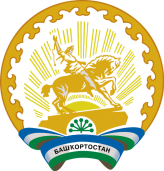 Совет сельского поселения Кандринский сельсоветмуниципального районаТуймазинский районРеспублики Башкортостан452765, село Кандры, ул.Ленина, 16Тел. 8(34782) 4-74-52